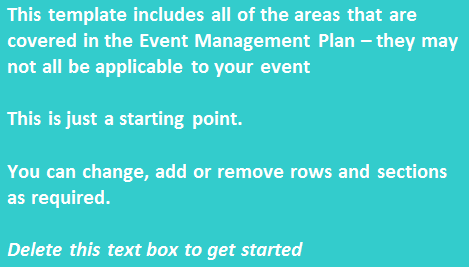 General Event OverviewGeneral Event OverviewGeneral Event OverviewGeneral Event OverviewGeneral Event OverviewEvent Name:Event Name:Event Dates:Event Dates:Venue:Venue:Summary/Objectives:Summary/Objectives:Summary/Objectives:Summary/Objectives:Summary/Objectives:PARTICIPANTS:PARTICIPANTS:TargetActualActualSpectatorsSpectatorsAdmission priceAdmission priceEconomic benefit estimation(this will be required if you received Grant Funding – Find the formulas on the Coffs Coast Events website under ‘Evaluation’)Economic benefit estimation(this will be required if you received Grant Funding – Find the formulas on the Coffs Coast Events website under ‘Evaluation’)Report By Area Of OperationReport By Area Of OperationReport By Area Of OperationReport By Area Of OperationReport By Area Of OperationFOOD AND BEVERAGEFOOD AND BEVERAGEFOOD AND BEVERAGEFOOD AND BEVERAGEFOOD AND BEVERAGENotes/Challenges/SuccessesNotes/Challenges/SuccessesRecommendations:Recommendations:VENUEVENUEVENUEVENUEVENUENotes/Challenges/SuccessesNotes/Challenges/SuccessesRecommendations:Recommendations:ACCESS/TRAFFIC + TRANSPORT/PARKINGACCESS/TRAFFIC + TRANSPORT/PARKINGACCESS/TRAFFIC + TRANSPORT/PARKINGACCESS/TRAFFIC + TRANSPORT/PARKINGACCESS/TRAFFIC + TRANSPORT/PARKINGNotes/Challenges/SuccessesRecommendations:SECURITYSECURITYSECURITYSECURITYSECURITYNotes/Challenges/SuccessesRecommendations:STAFFINGSTAFFINGSTAFFINGSTAFFINGSTAFFINGNotes/Challenges/SuccessesRecommendations:VOLUNTEERSVOLUNTEERSVOLUNTEERSVOLUNTEERSVOLUNTEERSNotes/Challenges/SuccessesRecommendations:WASTEWASTEWASTEWASTEWASTENotes/Challenges/SuccessesRecommendations:TICKETINGTICKETINGTICKETINGTICKETINGTICKETINGNotes/Challenges/SuccessesRecommendations:SUB CONTRACTORS / VENDORSSUB CONTRACTORS / VENDORSSUB CONTRACTORS / VENDORSSUB CONTRACTORS / VENDORSSUB CONTRACTORS / VENDORSNotes/Challenges/SuccessesRecommendations:CLIENT / STAKEHOLDERSCLIENT / STAKEHOLDERSCLIENT / STAKEHOLDERSCLIENT / STAKEHOLDERSCLIENT / STAKEHOLDERSNotes/Challenges/SuccessesRecommendations:MARKETINGMARKETINGMARKETINGMARKETINGMARKETINGMarketing Objectives:Notes/Challenges/SuccessesRecommendations:RISK MANAGEMENTRISK MANAGEMENTRISK MANAGEMENTRISK MANAGEMENTRISK MANAGEMENTNotes/Challenges/SuccessesRecommendations:BUDGETTargetTargetTargetActualBudgetNotes/Challenges/SuccessesRecommendations:Notes/Recommendations By DayNotes/Recommendations By DayNotes/Recommendations By DayNotes/Recommendations By DayNotes/Recommendations By DayBUMP INOPERATIONAL DAYSBUMP OUT